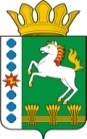 КОНТРОЛЬНО-СЧЕТНЫЙ ОРГАН ШАРЫПОВСКОГО РАЙОНАКрасноярского краяЗаключениена проект Постановления администрации Новоалтатского сельсовета «О внесении изменений в Постановление администрации Новоалтатского сельсовета от 30.10.2013 № 83-п «Об утверждении муниципальной программы Новоалтатского сельсовета «Обеспечение транспортной доступности и коммунальными услугами граждан»  (в ред. от 29.04.2014 № 25-п, от 30.06.2014  № 44-п, от 25.07.2014  № 49-п, от 26.08.2014  № 58-п, от 27.10.2014 №77-п, от 31.03.2015 № 34-п, от 29.06.2015 № 52-п, от 30.09.2015 № 83-п, от 29.01.2016 № 8-п, от 28.09.2016 № 101-п)16 марта 2017 год 				            		                № 11Настоящее экспертное заключение подготовлено Контрольно – счетным органом Шарыповского района на основании ст. 157 Бюджетного  кодекса Российской Федерации, ст. 9 Федерального закона от 07.02.2011 № 6-ФЗ «Об общих принципах организации и деятельности контрольно – счетных органов субъектов Российской Федерации и муниципальных образований», ст. 5 Решения Шарыповского районного Совета депутатов от 20.09.2012 № 31/289р «О внесении изменений и дополнений в Решение Шарыповского районного Совета депутатов от 21.06.2012 № 28/272р «О создании Контрольно – счетного органа Шарыповского района» (в ред. от 20.03.2014 № 46/536р, от 25.09.2014 № 51/573р, от 26.02.2015 № 56/671р), пункт 1.2.3 Соглашения от 01.01.2015 «О передаче Контрольно-счетному органу Шарыповского района полномочий Контрольно-счетного органа Новоалтатского  сельсовета по осуществлению внешнего муниципального финансового контроля» и в соответствии со стандартом организации деятельности Контрольно-счетного органа Шарыповского района СОД 2 «Организация, проведение и оформление результатов финансово-экономической экспертизы проектов Решений Шарыповского районного Совета депутатов и нормативно-правовых актов по бюджетно-финансовым вопросам и вопросам использования муниципального имущества и проектов муниципальных программ» утвержденного приказом Контрольно-счетного органа Шарыповского района от 16.12.2013 № 29.          Представленный на экспертизу проект Постановления администрации Новоалтатского сельсовета «О внесении изменений в Постановление администрации Новоалтатского сельсовета от 30.10.2013 № 83-п «Об утверждении муниципальной программы Новоалтатского сельсовета «Обеспечение транспортной доступности и коммунальными услугами граждан» (в ред. от 29.04.2014 № 25-п, от 30.06.2014  № 44-п, от 25.07.2014  № 49-п, от 26.08.2014  № 58-п, от 27.10.2014 №77-п, от 31.03.2015 № 34-п, от 29.06.2015 № 52-п, от 30.09.2015 № 83-п, от 29.01.2016 № 8-п, от 28.09.2016 № 101-п)  направлен в Контрольно – счетный орган Шарыповского района 13 марта 2017 года, разработчиком данного проекта Постановления является администрации Новоалтатского сельсовета Шарыповского района. Основанием для разработки муниципальной программы являются:- статья 179 Бюджетного кодекса Российской Федерации;- Постановление администрации Новоалтатского сельсовета от 26.07.2013 № 53-п «Об утверждении Порядка принятия решений о разработке  муниципальных программ Новоалтатского сельсовета, их формировании и реализации»;- распоряжение администрации Новоалтатского сельсовета от 31.07.2013  № 33-р «Об утверждении перечня муниципальных программ Новоалтатского  сельсовета».Ответственный исполнитель муниципальной программы администрация Новоалтатского сельсовета.Соисполнители муниципальной программы отсутствуют.Подпрограммами муниципальной программы являются:«Модернизация, реконструкция и капитальный ремонт объектов коммунальной инфраструктуры, жилья и благоустройства территории».«Проведение мероприятий, направленных на сохранение и улучшение транспортно – эксплуатационного состояния улично – дорожной сети сельского поселения».«Обращение с твердыми бытовыми, промышленными и биологическими отходами на территории поселения».Целью муниципальной программы является повышение качества предоставления жилищно – коммунальных услуг населению и улучшение транспортно – эксплуатационного состояния дорог местного значения.Мероприятие проведено 16 марта 2017 года.В ходе подготовки заключения Контрольно – счетным органом Шарыповского района были проанализированы следующие материалы:- проект Постановления администрации Новоалтатского сельсовета «О внесении изменений в постановление администрации Новоалтатского сельсовета от 30.10.2013 №83-п «Об утверждении муниципальной программы Новоалтатского сельсовета «Обеспечение транспортной доступности и коммунальными услугами граждан» (в ред. от 21.01.2014 № 3-п, от 29.04.2014 № 25-п, от 29.04.2014г. № 25-п, от 30.06.2014г. № 44-п, от 25.07.2014г. № 49-п, от 26.08.2014г. № 58-п,от 27.10.2014 № 77-п, от 31.03.2015 № 34-п, от 29.06.2015 № 52-п, от 30.09.2015 № 83-п, от 29.01.2016 № 8-п, от 28.09.2016 № 101-п);- паспорт муниципальной программы Новоалтатского сельсовета «Обеспечение транспортной доступности и коммунальными услугами граждан».Рассмотрев представленные материалы к проекту Постановления муниципальной программы «Обеспечение транспортной доступности и коммунальными услугами граждан» установлено следующее:В соответствии с проектом паспорта Программы происходит изменение по строке (пункту) «Информация по ресурсному обеспечению программы, в том числе в разбивке по источникам финансирования, по годам реализации программы», после внесения изменений строка  будет читаться:Уменьшение  объемов бюджетных ассигнований на реализацию муниципальной программы в 2016 году за счет средств бюджета поселения в сумме 58 800,00 руб. (0,27%).Вносятся изменения в  подпрограмму 1 «Модернизация, реконструкция и капитальный ремонт объектов коммунальной инфраструктуры, жилья и благоустройства территории» муниципальной программы, после внесения изменений в подпрограмму 1 строка «Объемы и источники финансирования» будет читаться:В связи с невыполнением доходной части бюджета поселения в 2016 году уменьшение бюджетных ассигнований за счет средств бюджета поселения составило в сумме 58 800,00 руб. (0,41%) по мероприятию «Содержание и ремонт уличного освещения».Учитывая  выше изложенное,  Контрольно-счетный  орган  считает  данный  проект  Постановления  Администрации Новоалтатского сельсовета утвердить изменения, вносимые в муниципальную программу «Обеспечение транспортной доступности и коммунальными услугами граждан» (в ред. от 21.01.2014 № 3-п, от 29.04.2014 № 25-п, от 29.04.2014г. № 25-п, от 30.06.2014г. № 44-п, от 25.07.2014г. № 49-п, от 26.08.2014г. № 58-п,от 27.10.2014 № 77-п, от 31.03.2015 № 34-п, от 29.06.2015 № 52-п, от 30.09.2015 № 83-п, от 29.01.2016 № 8-п, от 28.09.2016 № 101-п).Председатель Контрольно – счетного органа						Г.В. СавчукАудитор Контрольно – счетного органа						И.В. ШмидтИнформация по ресурсному обеспечению программы, в том числе в разбивке по источникам финансирования, по годам реализации программы Предыдущая редакцияПостановленияПредлагаемая редакция(Проект Постановления) Информация по ресурсному обеспечению программы, в том числе в разбивке по источникам финансирования, по годам реализации программы Планируемое финансирование программных мероприятий  составляет  21 853 278,74 руб. в том числе:за счет средств краевого бюджета 10 420 703,74,00 руб. из них:2014 год – 1 166 687,00  руб.;2015 год – 1 900 072,00  руб.;2016 год – 7 353 944,74 руб.;2017 год – 0,00 руб.;2018 год – 0,00 руб.за счет средств районного бюджета  5 563 192,23 руб. из них:2014 год – 2 012 743,00  руб.;2015 год – 2 785 227,00  руб.;2016 год – 685 422,23 руб.;2017 год – 39 900,00 руб.;2018 год – 39 900,00 руб. за счет средств бюджета поселения  5 869 382,77 руб., из них:2014 год – 1 800 904,96  руб.;2015 год – 1 016 108,30  руб.;2016 год – 1 229 969,51 руб.;2017 год – 891 000,00 руб.;2018 год – 931 400,00 руб.в том числе за счет средств дорожного фонда 4 651 605,96 руб., из них:2014 год – 397 719,92 руб.;2015 год – 275 182,30 руб.;2016 год – 3 345 403,74 руб.;2017 год – 311 600,00 руб.;2018 год – 321 700,00 руб.Планируемое финансирование программных мероприятий  составляет  21 794 478,94 руб. в том числе:за счет средств краевого бюджета 10 420 703,74,00 руб. из них:2014 год – 1 166 687,00  руб.;2015 год – 1 900 072,00  руб.;2016 год – 7 353 944,74 руб.;2017 год – 0,00 руб.;2018 год – 0,00 руб.за счет средств районного бюджета  5 563 192,23 руб. из них:2014 год – 2 012 743,00  руб.;2015 год – 2 785 227,00  руб.;2016 год – 685 422,23 руб.;2017 год – 39 900,00 руб.;2018 год – 39 900,00 руб. за счет средств бюджета поселения  5 810 582,77 руб., из них:2014 год – 1 800 904,96  руб.;2015 год – 1 016 108,30  руб.;2016 год – 1 171 169,51 руб.;2017 год – 891 000,00 руб.;2018 год – 931 400,00 руб.в том числе за счет средств дорожного фонда 4 651 605,96 руб., из них:2014 год – 397 719,92 руб.;2015 год – 275 182,30 руб.;2016 год – 3 345 403,74 руб.;2017 год – 311 600,00 руб.;2018 год – 321 700,00 руб. Объемы и источники финансирования  Предыдущая редакция подпрограммы Предлагаемая редакция подпрограммы(Проект Постановления) Объемы и источники финансирования  Финансирование подпрограммы  составит  14 186 420,78 руб., в том числе:за счет средств краевого бюджета  5 497 141,00 руб. из них:2014 год – 1 100 000  руб.;2015 год – 0,00  руб.;2016 год – 4 397 141,00 руб.;2017 год – 0,00 руб.;2018 год – 0,00 руб.за счет средств районного бюджета       4 557 366,23 руб. из них:2014 год – 1 876 043,00  руб.;2015 год – 2 035 801,00  руб.;2016 год – 645 522,23 руб.;2017 год – 0,00 руб.;2018 год – 0,00 руб. за счет средств бюджета поселения          4 131 913,55 руб., из них:2014 год – 1 381 518,04  руб.;2015 год – 719 926,00  руб.;2016 год – 841 369,51 руб.;2017 год – 579 400,00 руб.;2018 год – 609 700,00 руб.Финансирование подпрограммы  составит  14 127 620,78 руб., в том числе:за счет средств краевого бюджета  5 497 141,00 руб. из них:2014 год – 1 100 000  руб.;2015 год – 0,00  руб.;2016 год – 4 397 141,00 руб.;2017 год – 0,00 руб.;2018 год – 0,00 руб.за счет средств районного бюджета       4 557 366,23 руб. из них:2014 год – 1 876 043,00  руб.;2015 год – 2 035 801,00  руб.;2016 год – 645 522,23 руб.;2017 год – 0,00 руб.;2018 год – 0,00 руб. за счет средств бюджета поселения          4 073 113,55 руб., из них:2014 год – 1 381 518,04  руб.;2015 год – 719 926,00  руб.;2016 год – 782 569,51 руб.;2017 год – 579 400,00 руб.;2018 год – 609 700,00 руб.